ВІДДІЛЕННЯ ХІМІЇ НАН УКРАЇНИКООРДИНАЦІЙНА РАДА З ПРОБЛЕМИ «НАУКОВІ ОСНОВИ СТВОРЕННЯ ЛІКАРСЬКИХ ПРЕПАРАТІВ»ІНСТИТУТ ОРГАНІЧНОЇ ХІМІЇ НАЦІОНАЛЬНИЙ ФАРМАЦЕВТИЧНИЙ УНІВЕРСИТЕТ 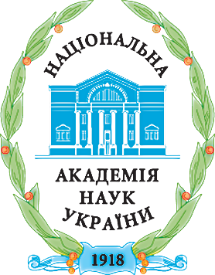 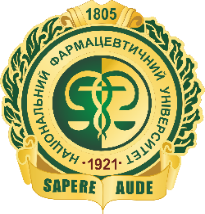 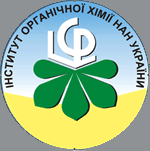 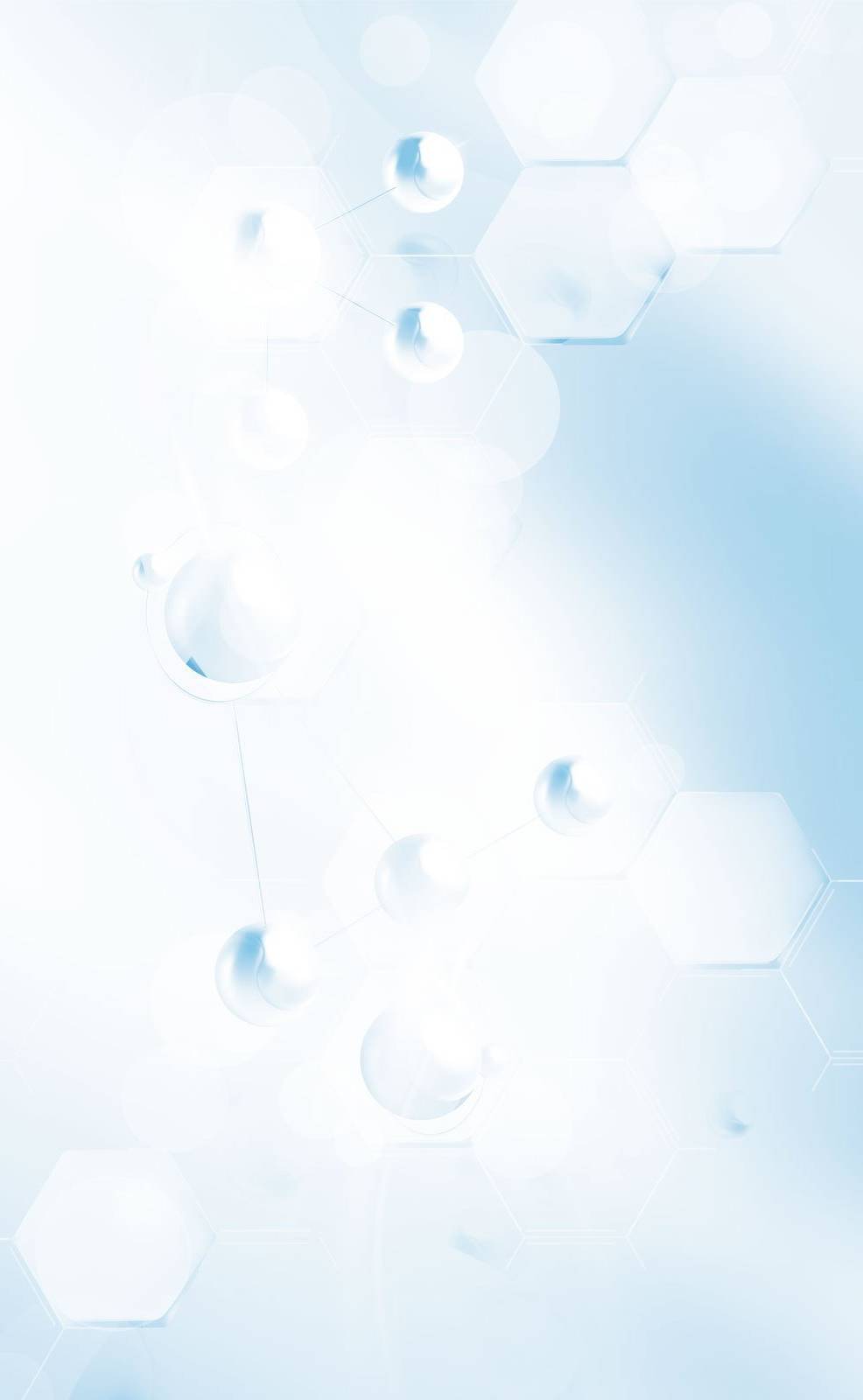 Проводять 27 листопада  2023 р. в on-line форматі науково-практичний семінар на тему«Тандем хімічної та фармацевтичної науки як базова платформа та запорука розроблення інноваційних лікарських засобів»,присвячений 105-річчю НАН України та 105-й річниці з Дня народженняакадеміка Бориса Євгеновича ПатонаПочаток семінару о 12.00Посилання для участі у семінарі:https://us02web.zoom.us/j/84292505480?pwd=ZTQwZDl3MmlWUnlURTUzS2VMbVYrUT09Ідентифікатор: 842 9250 5480Код: 258485Реєстрація для участі у семінарі за посиланням:https://forms.gle/bmhBAKEBcYkTmhh66Програма семінару 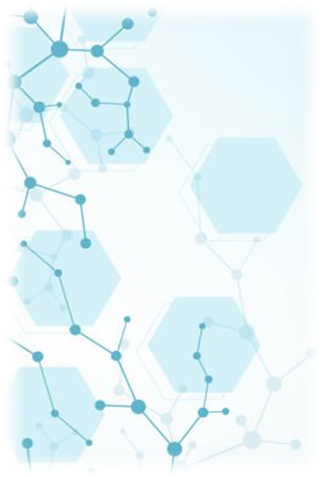 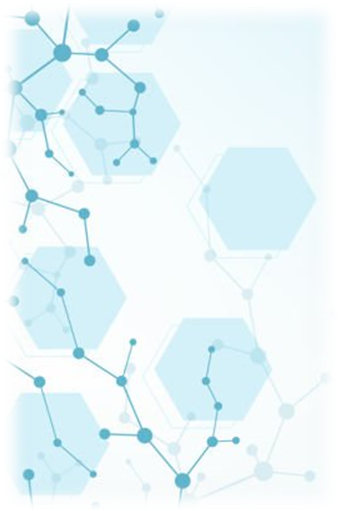 12:00-12:20Привітання учасників заходу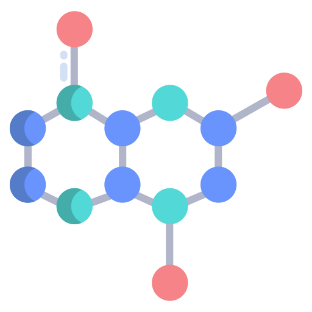 Алла КОТВІЦЬКА, в.о. ректора Національного фармацевтичного університету, д.фарм.н., професор, Заслужений діяч науки і техніки Володимир СЕМИНОЖЕНКО, академік Національної академії наук України, член Президії НАН України, голова Північно-Східного наукового центру НАН і МОН УкраїниМикола КАРТЕЛЬ, академік Національної академії наук України академік-секретар Відділення хімії НАН України Віктор КУЗЬМІН, член-кореспондент НАН України, директор Фізико-хімічного Інституту ім. О.В. Богатського НАН України, голова координаційної ради  з проблеми «Наукові основи створення лікарських препаратів» 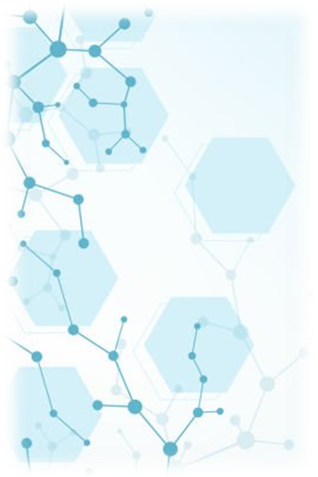 12:20-12:25Життєвий та науковий шлях академіка НАН України Валентина ЧернихАлла КОТВІЦЬКА, в.о. ректора Національного фармацевтичного університету, д.фарм.н., професор, Заслужений діяч науки і техніки 12:25-12:30Валентин Черних, академік НАН України, почесний ректор НФаУ, радник ректора, д.фарм.н., д.хім.н., професор, професор кафедри загальної хіміїПЛЕНАРНІ ДОПОВІДІ12:30-12:45МІЖДИСЦИПЛІНАРНИЙ ПІДХІД В СТВОРЕННІ НОВАТОРСЬКИХ ЛІКАРСЬКИХ ЗАСОБІВМикола ГОЛОВЕНКО, академік НАМН України,   д.б.н, професор, завідувач відділу біомедицини Фізико-хімічного інституту ім. О.В. Богатського НАН України, науковий консультант ТДВ «ІНТЕРХІМ» та ДЕЦ МОЗ України12:45-13:00СИНТЕЗ І ПРГНОЗУВАННЯ МЕХАНІЗМІВ ДІЇ ПОТЕНЦІЙНО БІОАКТИВНИХ СПОЛУКАндрій ВОВК,  член-кореспондент НАН України, директор Інституту біоорганічної хімії  та нафтохімії ім. В.П. Кухаря НАН України13:00-13:15ХІМІЧНІ ДОСЛІДЖЕННЯ В НТК «ІНСТИТУТ МОНОКРИСТАЛІВ» ЯК СКЛАДОВА РОЗБУДОВИ ВІТЧИЗНЯНОЇ ФАРМАЦІЇВалентин ЧЕБАНОВ, член-кореспондент НАН України, , заступник генерального директора НТК «Інститут монокристалів» НАН України13:15-13:30ПЕРСПЕКТИВНІ РОЗРОБКИ ІОХ НАН УКРАЇНИ ПО СТВОРЕННЮ  БІОАКТИВНИХ ГЕТЕРО- ТА МАКРОЦИКЛІЧНИХ СТРУКТУРМихайло ВОВК,  член-кореспондент НАН України, директор Інституту органічної хімії НАН України13:30-13:45ХІМІЧНА НАУКОВА ШКОЛА НАЦІОНАЛЬНОГО ФАРМАЦЕВТИЧНОГО УНІВЕРСИТЕТУ (1921-2023) Сергій КОЛІСНИК, д.фарм.н., професор, завідувач кафедри загальної хімії Національного фармацевтичного університетуВікторія ГЕОРГІЯЦ, д.фарм.н., професор, завідувач кафедри фармацевтичної хімії Національного фармацевтичного університетуЛіна ПЕРЕХОДА, д.фарм.н., професор, завідувач кафедри медичної хімії Національного фармацевтичного університетуТамара ШПИЧАК, к.фарм.н., доцент, доцент кафедри загальної хімії Національного фармацевтичного університетуСвітлана КАРПОВА, к.фарм.н., доцент, доцент кафедри загальної хімії Національного фармацевтичного університету13:45-14:00Похідні тіазолу/тіазолідинону. 20-річний досвід пошуку нових біологічно активних молекулРоман ЛЕСИК, д.фарм.н, професор, Заслужений діяч науки і техніки України, лауреат Державної премії України в галузі науки і техніки, Dосtоr Honoris Causa Медичного університету імені Кароля Марцінковського м. Познань (Республіка Польща)14: 00-14:15Конструювання нових протимікробних засобів в рядах тієно[2,3-d]піримідинів із інноваційними молекулярними механізмами діїСергій Власов, д.хім.н., професор, професор кафедри фармацевтичної хімії Національного фармацевтичного університетуГанна СеверінА, д.фарм.н., професор, професор кафедри фармацевтичної хімії Національного фармацевтичного університету Олександр Борисов, к.хім.н., старший дослідник Відділу медичної хімії Інституту органічної хімії Національної академії наук України, Енамін ЛТДВікторія Георгіянц, д.фарм.н., професор, завідувач кафедри фармацевтичної хімії Національного фармацевтичного університету14:15-14:30Шляхи розвитку фІтохімічних досліджень у Національному фармацевтичному університетіВікторія Кисличенко, д.фарм.н., професор, завідувач кафедри фармакогнозії та нутриціології Національного фармацевтичного університетуОльга Хворост, д.фарм.н., професор, професор кафедри фармакогнозії та нутриціології Національного фармацевтичного університетуІрина Журавель, професор, професор кафедри фармакогнозії та нутриціології Національного фармацевтичного університетуТетяна Гонтова, професор, професор кафедри фармакогнозії та нутриціології Національного фармацевтичного університету14:30-14:45ВИКОРИСТАННЯ МЕТОДУ МОЛЕКУЛЯРНОГО ДОКІНГУ ДЛЯ ОПТИМІЗАЦІЇ ПОШУКУ НОВИХ БІОЛОГІЧНО АКТИВНИХ РЕЧОВИН НООТРОПНОЇ ДІЇЛіна Перехода, д.фарм.н., професор, завідувач кафедри медичної хімії Національного фармацевтичного університетуМаргарита Сулейман, к.фарм.н., доцент, доцент кафедри медичної хімії Національного фармацевтичного університетуАнтон Семенець, здобувач третього освітньо-наукового рівня кафедри медичної хімії Національного фармацевтичного університету14:45-15:00ПІДВЕДЕННЯ ПІДСУМКІВ СЕМІНАРУ